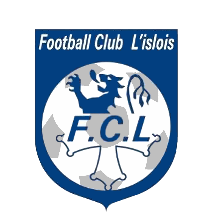 Saison 2023 - 2024NOM : 						Prénom : 				                 Catégorie :         Date de Naissance : 				Lieu de naissance :									□    Demande de facture Coordonnées responsablesPère								Mère						Nom :								Nom :Prénom	 :							Prénom :Adresse :							Adresse :N° de téléphone :						N° de téléphone :Mail :								Mail :Profession :							Profession : Personne à contacter en cas d’urgence (autre que les parents)Nom ……………………………………………………………………….   N° de téléphone………………………………………………………Pour la saison 2023 – 2024, la licence inclus un pack vêtements aux couleurs du club.Le…………………………………..,      à ………………………………..					SignaturesFootball Club L’Islois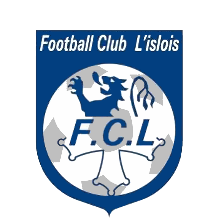 Autorisation ParentaleLorsque je dépose mon enfant au stade avant l’entrainement ou un match, je m’assure, AVANT DE PARTIR, qu’il a bien été pris en charge par un responsable du club. JE NE LAISSE JAMAIS SEUL MON ENFANT même dans l’enceinte du stade.En dehors des horaires des entraînements et de match de la catégorie de mon enfant, le club ne pourra être tenu responsable en cas d’accident.□ J’autorise les responsables du Club à prendre toutes mesures nécessaires en cas d’urgence (y compris évacuation et prise en charge par un établissement hospitalier).Avant chaque déplacement de l’équipe, je concerte l’éducateur pour connaitre les besoins en véhicule et :□ J’autorise un dirigeant, un éducateur du FCL ou un autre adulte à transporter mon enfant dans son véhicule, lorsque je ne l’accompagne pas.□ Je n’autorise pas le transport de mon enfant par un autre adulte et m’engage à l’accompagner systématiquement sur le lieu de rencontre.□ J’ai noté que la responsabilité du club ne pourra être engagée en cas de perte ou de vol d’objet de valeur (portable en particulier, montre, vêtements…)□ J’autorise l’utilisation de photos de mon enfant (photos de groupes, comptes rendus de match, sorties…) sur le site du club  www.fc-isle-jourdain32.fr et sur tout support de communication.□ J’ai pris connaissance avec mon enfant, du Règlement Intérieur et de la Charte du Fair Play sur le site internet du Club et nous acceptons de nous y conformer.□ Je m’acquitte du montant de l’adhésion annuelle.□ Je m’engage à retourner le protocole rempli et signé.□ J’atteste avoir pris connaissance du questionnaire de santé concernant le certificat médical et que les réponses aux 9 questions qui visent à s’assurer de la situation médicale de l’intéressé sont de ma responsabilité (loi ministérielle N°2016-41 du 26 janvier 2016 complétée par deux décrets).	Le……………………………………….                           SignaturePROTOCOLESaison 2023 – 2024Les manifestations organisées par le FCL permettent la bonne gestion du club. Nous pouvons financer une partie de la licence, offrir des gouters aux manifestations organisées au stade, acheter du matériel nécessaire aux entrainements et aux déplacements (ballons, plots, chasubles, échelle...), offrir un cadeau à Noël… Afin de pérenniser la vie associative du club, il est nécessaire que les parents participent aux différentes manifestations proposées. Nous avons fait le choix de changer le mode de fonctionnement d’inscription afin de mieux gérer le nombre de participants. Vous pourrez vous inscrire à 2 manifestations via un doodle que vous recevrez 3 semaines avant.Pour cela, nous organisons :La foire St Martin : courant novembre (montage du stand, restauration, services à table et rangement)Stage de Toussaint : 1ère  semaine des vacances de Toussaint (confection de gâteaux, crêpes… pour tous les jours de la semaine)Loto :  courant février : (distribution de flyers, confection de crêpes, mise en place et rangement de la salle…)Stage de Février : 1ère semaine des vacances de Février (confection de gâteaux, crêpes… pour tous les jours de la semaine)Loto :  courant avril : (distribution de flyers, confection de crêpes, mise en place et rangement de la salle…)Stage d’Avril 1ère semaine des vacances d’avril (confection de gâteaux, crêpes… pour tous les jours de la semaine)Tournoi de Pentecôte : week-end de la Pentecôte (préparation, gestion parking, restauration, nettoyage…)Tournoi inter-entreprise : courant juin (buvette, restauration)Vide grenier : courant août (installation, restauration…)□ Deux chèques de caution de 25€ vous seront demandés lors de l’inscription de votre enfant. Ils vous seront restitués dès la manifestation réalisée.Les chèques non restitués en fin d’année seront encaissés.□ Vous pouvez aussi choisir de ne pas participer et un chèque de 50€ vous sera demandés et encaissés en plus du prix de la licence.   Financement licenceLicence N°1            □ Joueur : Catégorie…………….              □ Educateur                      □ FitfootNom …………………………………..                                                   Prénom………………………………            Licence N°2            □ Joueur : Catégorie…………….              □ Educateur                      □ FitfootNom …………………………………..                                                   Prénom………………………………            Licence N°3            □ Joueur : Catégorie…………….              □ Educateur                      □ FitfootNom …………………………………..                                                   Prénom………………………………            	Total à payer : ……………………….€□ Chèques			…………  €□ Chèques Vacances			…………  €□ Chèques Sport		         	…………  €□ Espèce                                                                         …………. €  * Pour bénéficier du pass sport du département (enfant scolarisé du CP à la 3éme), joindre le certificat de scolarité et l’attestation du versement de la rentrée scolaire de la CAF et un chèque de caution de 25€ qui sera encaissé que si les pièces demandées ne sont pas fournies avant le 1er octobre 2023.** Pour bénéficier du pass sport de l’état (enfant scolarisé de 6 à 18 ans), joindre la feuille reçue avec le code permettant au club le versement de l’aide.Prix licencePack vêtementAide et remiseProtocoles1 ère licence joueur :□ Garçon U7 : 110€□ Garçon U9 à U19 : 150€□ Fille : 80€2ème licence fratrie :□ 50€3ème licence fratrie :□ 50€□ éducateur : 30€□ Fitfoot : 80€□ Pack N°1 : 50€ Pack Ville (Short à poche + polo)□ Pack N°2 : 50€Pack Survêtement□ Pack N°3 : 35€Pack Entrainement(Maillots + Shorts + Chaussettes)Si renouvellement licence pack ville ou pack survêtement offertSi nouvelle licence pack survêtement offert□ Pass sport Gers * (-25€)□ Pass sport de l’état ** (-50€)□ Réduction Fitfoot si enfant licencié (-10€)Nbre d’enfants bénéficiant des aides : …………….□ Je ne souhaite pas participer aux protocoles  + 50€□ Je participe aux protocoles  (fournir 2 chèques de caution de 25€, ne pas inclure dans le total de cette colonne).Total : Total :Total : Total : 